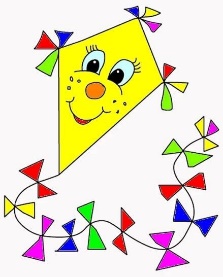 s TAJENKOU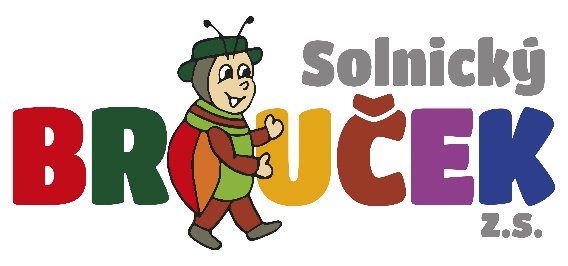 středa 27.10.2021        pouštění draků         nabídka dětských aktivit v přírodě s  Ing.Bc. Monikou Kouřímovou        start průběžný 15:00 – 16:00 hod. od Společenského domu        označenou trasou budete doplňovat a luštit tajenku (vezměte si proto tužku)              v případě nepříznivého počasí se akce rušíTěší se na Vás Solnický Brouček z.s.Činnost je podporována MPSV, Královéhradeckým krajem, městem Solnice a obcí Kvasiny.                                                                                                       